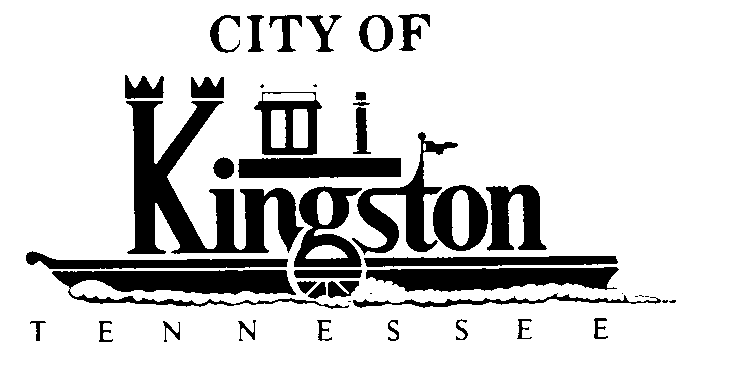 REGULAR MEETING KINGSTON CITY COUNCILCOUNCIL CHAMBER - 900 WATERFORD PLACEOCTOBER 8, 2013 – 7 P.M.A G E N D ACall to OrderInvocation and PledgeRoll CallApproval of Previous MinutesSeptember 8, 2013Citizen Comments/Persons to AppearReportsReports by Mayor and Council MembersCity Manager’s ReportReport by Rockwood Electric Representative – Council Member McClureTransportation Committee Report – Council Member WhiteAddition of Items to the Meeting Agenda Received After Close of Agenda Deadline (By Unanimous Consent of All Members Present)UNFINISHED BUSINESSNone NEW BUSINESSApprove and Authorize the Mayor to Execute the Supplemental Agreement and/or Request for Construction Change Order Request #2 in the Amount of $94,917.43 for the Kingston Shared Use Path Approve and Authorize the Mayor to Execute the E-911 Dispatch Agreement for the 2013/2014 Fiscal YearReappointment of Mr. Gary Botkin to an 8-Year Term on the Planning Commission (New Term Beginning November 1, 2013 and Ending October 31, 2021)The Reappointment of Ms. Sue Collins to the Ft. Southwest Point Committee 	(New 4- Year Term Beginning November 1, 2013, and Ending October 31, 2017)The Reappointment of Ms. Glenda Johnson to the Board of Zoning Appeals (New 5-Year Term Began November 1, 2012, and Ends October 31, 2017)The Reappointment of Councilman Norman Sugarman to the Board of ZoningAppeals (New 5-Year Term Beginning November 1, 2013, and Ending October 31, 2018)